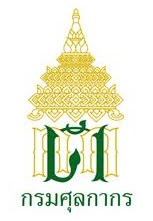 แผนบริหารความเสี่ยงของกรมศุลกากร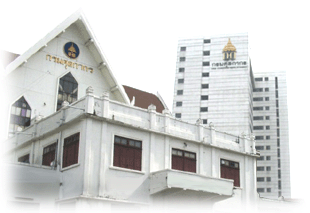 ประจำปีงบประมาณ พ.ศ. 2560สำนักแผนและการต่างประเทศส่วนวางแผนและประเมินผล